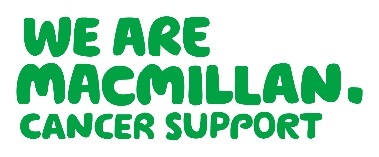 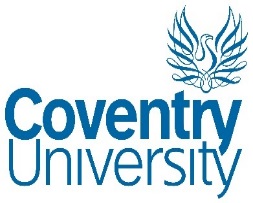 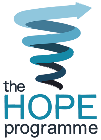 The HOPE Programme- ResourcesThe HOPE programme – Help to Overcome Problems Effectively – is a health and lifestylecoaching course to support people after cancer treatment. Originally developed by CoventryUniversity, it is now a licensed and accredited self management programme run in partnership with Macmillan Cancer Support.There are a range of HOPE resources available to order or download from Be.Macmillan. Including promotional leaflets, posters and course materials. (These should only be used by Macmillan Trained HOPE Facilitator)For details of how to train as a HOPE facilitator yourself, please contact the Learning andDevelopment team in your area:North Northlearning@macmillan.org.ukNorth West Northlearning@macmillan.org.ukMidlands SWMidslearning@macmillan.org.ukSouth and East LondonSElearning@macmillan.org.ukLondon LondonSElearning@macmillan.org.ukSouth West SWMidslearning@macmillan.org.uk